疫情期间五险一金如何缴纳？是网上办？邮寄办？延期办？2020年开年，突如其来的新型冠状病毒感染肺炎疫情席卷全国，牵动着每个国人的心。受疫情影响的复工安排及员工待遇问题，也给众多企业人力资源工作者带来了挑战。需线下办理的业务受影响较大，五险一金就是其中之一。当前全国多地五险一金业务办理时间及形式也有所调整，目前已有多个地区发布相关政策，提倡“网上办”、“邮寄办”，还有北京、南京等地允许“延期办”。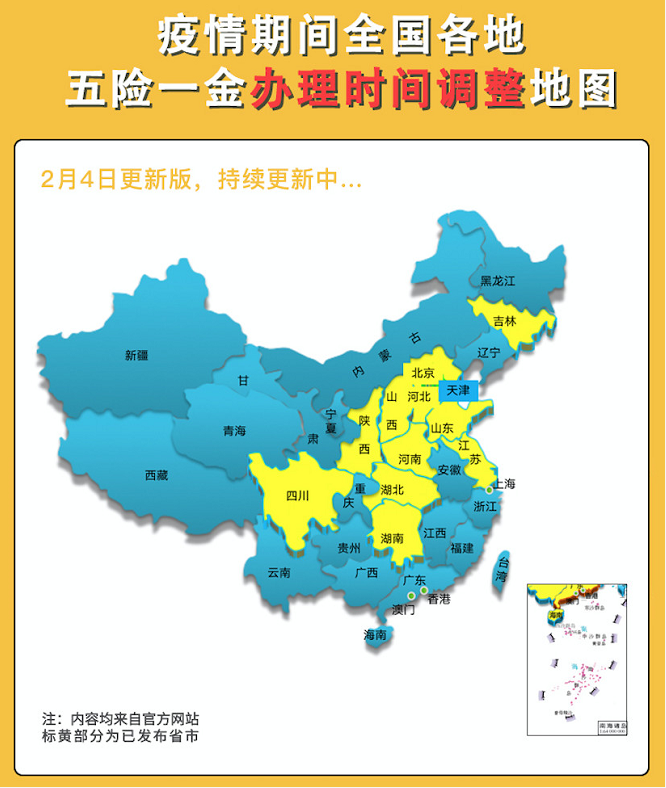 关于疫情期间的五险一金缴纳问题，有些地区都出台了社保公积金延期缴费政策，以北京为例：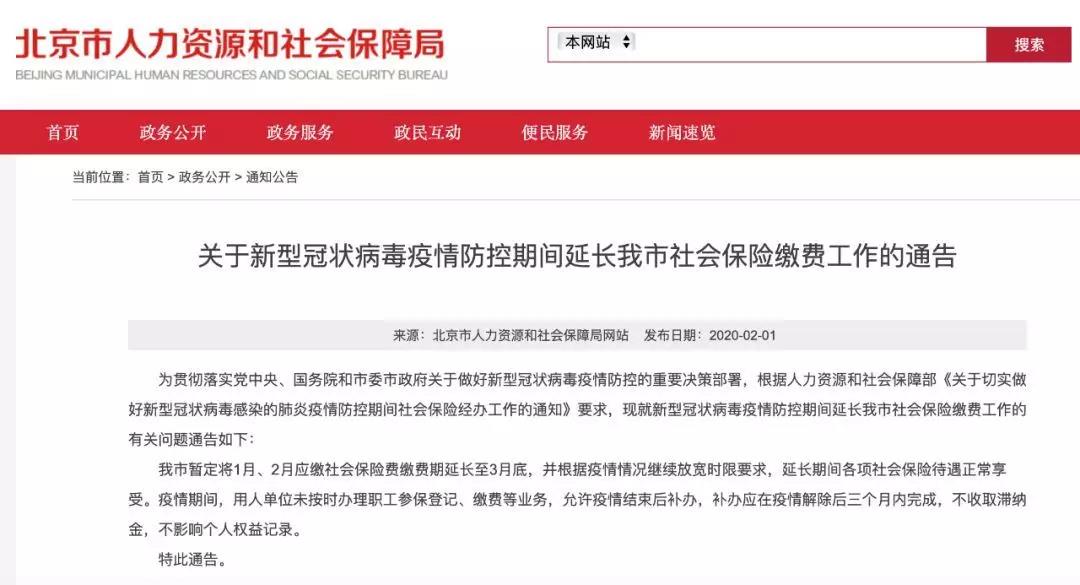 政策出台后网上一片欢呼，但到底这个政策影响几何？如何落地？企业如何理性选择要不要去申请延期缴费？延期缴费有没有风险？……一、五险一金延期缴费相关配套事宜企业延期缴费听起来只是财务支付的一件事（甚至现在北京缴费普遍采取银行划账托收，都不需要支付动作），实际上因延期缴费而造成的相关配套事宜非常之多。尤其是HR，务必高度重视：（1）延期几个月费用累积到一起合并补交，会给企业支付带来较大冲击，要提前跟财务沟通请款。注意：当前五险一金缴费延期政策本质上只是缓缴，并不是免缴。不是免除缴费义务，而是形成了一种债务，需要规定时限到期之后偿还。那么，延长期间几个月费用将会累积到一起，在补办手续时合并缴纳。这实际上会给企业支付带来了更大冲击，HR一定要提前跟财务沟通请款。务必不能挪用，要保持账上金额足够。如果因为企业经营状况恶化、资金链出现风险，这些延期费用到时就可能形成无法按时偿付。（2）增员、缴费可以事后补办，减员一定要及时，避免退费和追款。社保基金征缴延期问题倒不大，但是要说事后退费，手续会相对复杂。因为社保基金的支付有非常严格的规定，以避免基金流失。按照现有文件，人社文件里提到的是“疫情期间，用人单位未按时办理职工参保登记、缴费等业务”，医保文件里提到的是“因受疫情影响，用人单位逾期办理职工参保登记、缴费、在职转退休等业务的”。减员不及时历来都是HR的一个痛。因为离职员工几乎无法追款，而跟社保基金申请退费，也要经历严格手续流程。（3）延期缴费后续忘记补办手续，可能会带来严重后果。延期缴费期间，企业属于未及时或逾期的状况，员工医保卡账户不会正常如期划账，在医保生育看病时需提前垫付，等将来补办划账之后再手工报销补支。如果在疫情解除后规定期间内（目前人社医保是要求三个月内）及时办理，那么待遇可补支，年限可连续。但是如果因HR离职或换人等原因后续忘记补办手续，那么企业仍然会负有社保欠费、滞纳金等后果，而员工也会变为事实上的断缴，直接影响到连续缴费个人权益记录。由于现在社保连续缴费年限已经成为买车买房、子女入学等公共政策挂钩的关键性证明之一，确实影响很大，存在一定风险。二、延期缴费的显性收益到底有多大目前网上一片欢呼，认为延期缴费政策是重大利好。我们作为HR，不能仅仅是凭感性做决策，跟老板汇报之前，一定要科学理性地精算一下：目前的基准利率是年度0.35%；如果五险一金缴费月度总额为100万元，那么1个月的利息收入是：1000000*0.35%/12≈291.67元。就算我们将这些钱用于理财，收益会高一些，也完全没有想象的那么夸张。但是延期缴费并不仅仅是显性收益，同时也会伴随着隐性成本、不确定性风险和相关配套事宜。综上分析，延期缴费虽有短期利息收益，但也会有很多配套事宜，并伴有一定风险。企业如何理性选择是否使用延期缴费这个政策？